Bonton na internetu      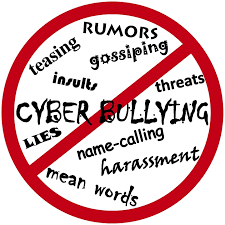 